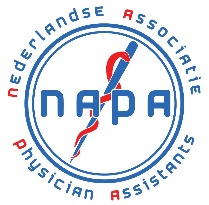 Formulier verslaglegging intervisiebijeenkomst Bijeenkomst  Tijdstip van ….. tot ….. uur Datum: Locatie:  Presentielijst (Minimaal 5 deelnemers/maximaal 10)Verslaglegging intervisiebijeenkomstCasus 1 Casus 2 DeelnemersDiscipline Aanwezigheid (paraaf)Onderwerp Wat was het dilemma en vraagstelling aan de intervisiegroep? Methodiek Op welke wijze heeft de intervisiegroep de inbrenger van de casus bevraagd? Leeropbrengst Wat was het gezamenlijke leereffect voor de leden intervisiegroep?Onderwerp Wat was het dilemma en vraagstelling aan de intervisiegroep? Methodiek Op welke wijze heeft de intervisiegroep de inbrenger van de casus bevraagd? Leeropbrengst Wat was het gezamenlijke leereffect voor de leden intervisiegroep?